Till riksdagenEnligt 13 § lagen (2013:353) med instruktion för Partibidragsnämnden ska nämnden senast den 22 februari varje år lämna en redogörelse för sin verksamhet under det senaste kalenderåret till riksdagen. Partibidragsnämnden vill därför lämna följande verksamhetsredogörelse. Stockholm den 16 februari 2016Gunnel Wennberg			Feryal MentesNämndens uppgifter Nämnden har till uppgift att pröva frågor om stöd enligt lagen (1972:625) om statligt stöd till politiska partier och lagen (2010:473) om statligt stöd till riksdagspartiernas kvinnoorganisationer.Nämndens organisation Grundläggande bestämmelser om nämndens verksamhet och organisation finns i lagen med instruktion för Partibidragsnämnden och i arbetsordningen. Nämnden har en ordförande och två övriga ledamöter som utses av riksdagsstyrelsen för en tid av sex år. Nämnden har också en sekreterare, som utses av nämnden. Nämnden består av f.d. hovrättspresidenten Gunnel Wennberg, som är ordförande, samt av justitieråden Gudmund Toijer och Mari Andersson. Samtliga förordnanden gäller t.o.m. den 31 mars 2020.Nämndens sekreterare är sedan den 1 oktober 2012 rådmannen Feryal 
Mentes. SammanträdenNämnden har under året haft tre sammanträden. Beslut om statligt stödAnsökningar om stöd enligt lagen om statligt stöd till politiska partier för tiden den 15 oktober 2015–14 oktober 2016 kom in från samtliga riksdagspartier och Feministiskt initiativ. Den 1 april 2014 infördes en skyldighet för partierna att till sina ansökningar bifoga en försäkran av partiet om att partiet eller de som för partiet efter personval har utsetts till ledamöter eller ersättare för ledamöter av riksdagen eller Europaparlamentet inte har tagit emot något anonymt bidrag i den mening som avses i lagen (2014:105) om insyn i finansiering av partier. Samtliga partier kom in med en sådan försäkran.Ansökningar om stöd enligt lagen om statligt stöd till riksdagspartiernas kvinnoorganisationer för 2016 kom in från samtliga riksdagspartiers kvinnoorganisationer. De anslagna medlen åt kvinnoorganisationerna uppgick till 15 miljoner kronor. Partibidragsnämnden beslutade vid sitt sammanträde den 21 oktober 2015 att bevilja stöd enligt följande: Statligt stöd till politiska partierSveriges socialdemokratiska arbetareparti 	45 313 650 krModerata samlingspartiet 	39 841 200 krSverigedemokraterna 	18 659 400 krMiljöpartiet de gröna 	14 544 450 krCenterpartiet 	14 003 700 krVänsterpartiet 	12 979 500 krLiberalerna 	13 597 500 krKristdemokraterna 	12 191 400 krFeministiskt initiativ 	999 900 krTotalt 	172 130 700 krStatligt stöd till riksdagspartiernas kvinnoorganisationerSveriges socialdemokratiska kvinnoförbund 	3 216 670 krModerata samlingspartiet 	2 655 810 krSverigedemokraternas kvinnoförbund 	1 978 910 krMiljöpartiet de gröna 	1 514 750 krCenterkvinnorna 	1 456 730 krVänsterpartiet 	1 437 390 krLiberala kvinnor 	1 398 710 krKristdemokratiska kvinnoförbundet 	1 340 690 krTotalt 	14 999 660 krRiksdagsförvaltningens kanslistöd till Partibidragsnämnden Enligt 1 § tredje stycket lagen (2011:745) med instruktion för Riksdagsförvaltningen ska förvaltningen biträda bl.a. Partibidragsnämnden i vissa avseenden. Enligt 2 § 5 och 7–8 ska förvaltningen bl.a. ansvara för löner, arvoden och andra ersättningar till arbetstagare och arvodesberättigade hos riksdagens nämnder, svara för de utbetalningar som följer av beslut av riksdagens nämndmyndigheter i de fall kostnaderna ska belasta anslag som anvisats till förvaltningen, samt utföra ekonomiadministrativa uppgifter för riksdagens nämndmyndigheter. Enligt 7 a § ska Riksdagsförvaltningen träffa en överenskommelse med var och en av riksdagens nämndmyndigheter om förvaltningens kanslistöd till nämndmyndigheten. En ny skriftlig överenskommelse om kanslistöd mellan Riksdagsförvaltningen och Partibidragsnämnden träffades den 7 maj 2015, eftersom den tidigare överenskommelsen inte längre gällde. Den nya överenskommelsen gällde t.o.m. den 31 december 2015, men har förlängts automatiskt med ett kalenderår. Överenskommelsen förlängs automatiskt med ett kalenderår i taget om inte en part säger upp den inom en viss tid. Kostnader Kostnaderna för nämndens verksamhet betalas från anslaget 2:2 Riksdagens förvaltningsanslag inom utgiftsområde 1. Under verksamhetsåret uppgick kostnaderna för nämnden till 154 800 kronor. Ny lagstiftning om anonyma bidrag till politiska partierDen 1 april 2014 trädde nya regler i kraft. I lagen om statligt stöd till politiska partier infördes en skyldighet för partierna att till sina ansökningar bifoga en försäkran av partiet om att partiet eller de som för partiet efter personval har utsetts till ledamöter eller ersättare för ledamöter av riksdagen eller Europaparlamentet inte har tagit emot något anonymt bidrag i den mening som avses i lagen om insyn i finansiering av partier. Konsekvensen av att en sådan försäkran inte bifogas ansökan är enligt de nya reglerna att partiet inte får beviljas statligt stöd. De nya reglerna tillämpades för första gången i samband med ansökan om statligt stöd för det stödår som inleddes den 15 oktober 2015. Den 19 juni 2014 beslutade regeringen om direktiv till en parlamentariskt sammansatt kommitté som ska analysera vissa frågor om insyn i partiers och valkandidaters finansiering (dir. 2014:90). Kommittén ska enligt direktiven ta ställning bl.a. till om det behövs förtydliganden av vilka uppgifter som avses med ”bidragsgivares identitet”, något som riksdagen har gett regeringen till känna, och om det bör införas ett förbud för partier och valkandidater att ta emot anonyma bidrag. Uppdraget ska redovisas senast den 30 april 2016. Nämndens ordförande och sekreterare träffade kommittén vid ett av dess sammanträden i juni 2015 och belyste några frågor med anledning av den nya lagstiftningen och lämnade vissa synpunkter. Massmedialt uppmärksammade frågorUnder året har Partibidragsnämnden besvarat frågor från journalister och allmänheten om nämndens verksamhet och det stöd som nämnden beslutar om. En fråga som har varit i fokus under året har varit den om partierna fritt kan disponera det stöd som de beviljas eller om det finns begränsningar i fråga om de ändamål som medlen får användas för. 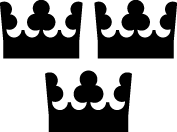 